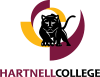 Distance Education Committee03/16/20211:00-3:00 pmOnlineAgenda Call to orderReview Previous Meetings Comments/AnnouncementsDiscussion ItemsInstitutional Research DE Student Survey Results (Matt)Review last 2 semesters of online teaching Formulate a report with recommendation for Academic Senate (all)DEC Summary for Academic Senate (all)DEC Handbook-Any updates that need to be made (Heather, all)Updating the DEC WebpageAdding an additional DEC Meeting for May? (all)Action itemsProposal for DE Sustainability (Heather, Lindsey)*Agenda Building for 4/20/2021 meeting (All)Reminder of upcoming Meeting DatesTuesday April 20, 2021 1:00pm-3:00pmTuesday May?September 21, 2021 1:00pm-3:00pmAdjournment